تعليمات الامتحان :www.awa2el.netأجب عن جميع الأسئلة وعددها (5) علماّ بأن عدد الصفحات (2).الإجابة عن جميع الأسئلة في المكان المخصص للإجابة.

السؤال الاول : عرف كلا مما يأتي  :                                                  (4 علامات)       
ا_ السلام: ....................................................................................................................................................................................................................ب_ هيئة الأمم المتحدة: 
....................................................................................................................................................................................................................ج_ اليونسكو: ....................................................................................................................................................................................................................د_ ثقافة السلام:....................................................................................................................................................................................................................                                                                                          
السؤال الثاني : علّل لما يأتي :                                                    (2 علامات ) 1- حصل الأردن على مقعد غير دائم في مجلس الأمن ثلاث مرات
....................................................................................................................................................................................................................2- يتطلب بناء السلام إجراءات متكاملة ومنسقة تهدف إلى معالجة الاسباب الكامنة وراء العنف
..........................................................................................................  
..........................................................................................................السؤال الثالث : عدد لما يأتي:                                                        (8 علامات)
أ . مبادئ نشر ثقافة السلام:1........................................................................................................2........................................................................................................3........................................................................................................4........................................................................................................ب . أهمية السلام:1........................................................................................................2........................................................................................................3........................................................................................................4........................................................................................................السؤال الرابع :   املأ الفراغ بالإجابة المناسبة:                                      (3 علامات)احتلت الأردن المرتبة.................على مستوى الشرق الأوسط في تمتع البلدان بالسلامالوكالة الإنسانية والإنمائية العاملة في مجال حقوق الطفل في العالم تسمى ..............جهاز قضائي يعمل على حل النزاعات بين دول العالم.....................................السؤال الخامس  :   ضع إشارة (    ) أمام العبارة الصحيحة , وإشارة (      ) أمام العبارة الخطأ فيما يأتي                                      (3 علامات)1. (      ) يتكون مجلس الأمن من سبعة أعضاء دائمين .2. (      ) تعمل منظمة الجمعية العامة للأمم المتحدة على مساعدة لاجئي الحروب والنزاعات .3. (       ) تأسست هيئة الأمم المتحدة عام 1945 م .www.awa2el.netمع خالص دعائي لكم بالتوفيق والنجاح المبحث : التربية الوطنية والمدنية   
الصف: العاشر  
الزمن(حصة صفية ) 
الاسم:  
الأختبار الثاني/الفصل الثاني  
العام الدراسي 2015/2016
مدارس تقارب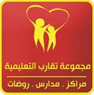 رقم السؤال السؤال الاولالسؤال الثاني السؤال الثالثالسؤال الرابعالسؤال الخامس مجموع العلاماتالعلامة العظمى 4283320علامة الطالب 